Lisenssøknadsskjema – Utøverlisenser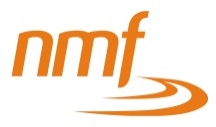 Fulles ut av lisenssøker i samarbeid med greninstruktør:Alle felter må være tydelig fylt ut (bruk blokkbokstaver ved håndskrift). Skriv fullt klubbnavn. Klubbmedlemskap er en forutsetning for å kunne kjøpe lisens. Medlemmet må ha profil på MinIdrett (www.minidrett.no) for at søknaden kan behandles, og utøveren må være tilknyttet klubben i KlubbAdmin. Lisens teori (E-læring) gjennomføres på https://kurs.idrett.no (Samme innlogging (brukernavn/passord) som på MinIdrett).Nærmere beskrivelser og priser på de ulike lisenstyper finnes på forbundets nettsider på www.nmfsport.no1) Utfylt og signert lisenssøknadskjema + 2) Lisens teori (E-læringsdiplom) + 3) Egenattest (alle utøvere) + Legeattest (fra det året man fyller 13 år) (Skjemaene finnes på våre nettsider: www.nmfsport.no) sendes inn av utøver eller foresatt til: Norges Motorsportforbund, Nedre Storgate 42, 3015 Drammen eller i scannet versjon til nmf@nmfsport.noUtøver/foresatt får beskjed når lisensen ligger klar for kjøp i SAS (https://sas.nmfsport.no) når søknaden er ferdig behandlet.VedleggMotorsport-ferdigheter/kunnskap: Jeg (greninstruktør) erklærer herved at utøveren (evt. foresatt på punkt e) har gode nok ferdigheter og kunnskap om punktene nevnt nedenfor til å kunne kjøpe lisens:	Kryss av for de ulike punktene under når vedkommende har vist tilstrekkelig ferdighet/kompetanse_______________________________________	 ____________________________________________________________	Dato / underskrift greninstruktør 			Dato / underskrift utøver eller foresatt for utøver under 18 årNAVN (Blokkbokstaver) og idrettsnummer greninstruktør: __________________________________________________________________NAVN på utøver:Født (DD.MM.ÅÅÅÅ):Adresse:Idrettsnummer: 5-12 år       fra 13 årAdresse:Klubb:Tlf:E-post:Hva søkes det om?       Førstegangslisens          Gjenopptakelse av lisens           Utvidelse til å gjelde flere grenerHva søkes det om?       Førstegangslisens          Gjenopptakelse av lisens           Utvidelse til å gjelde flere grenerHva søkes det om?       Førstegangslisens          Gjenopptakelse av lisens           Utvidelse til å gjelde flere grenerHvilke gren(er) søkes det lisens for: Motocross               Trial                  Track racing            Snowcross                  Snow drag Drag racing             Enduro             Quadcross               Quad enduro              Roadracing Mini roadracing       Supermoto       FMX                         Hillclimb      Circuit boat             Offshore           Aquabike                  Radiostyrt motorsportHvilke gren(er) søkes det lisens for: Motocross               Trial                  Track racing            Snowcross                  Snow drag Drag racing             Enduro             Quadcross               Quad enduro              Roadracing Mini roadracing       Supermoto       FMX                         Hillclimb      Circuit boat             Offshore           Aquabike                  Radiostyrt motorsportHvilke gren(er) søkes det lisens for: Motocross               Trial                  Track racing            Snowcross                  Snow drag Drag racing             Enduro             Quadcross               Quad enduro              Roadracing Mini roadracing       Supermoto       FMX                         Hillclimb      Circuit boat             Offshore           Aquabike                  Radiostyrt motorsportNAVN på foresatt (ikke nødvendig for utøver over 18 år):Født (DD.MM.ÅÅÅÅ):Adresse:Klubb:Tlf:E-post:LISENS TEORI E-LÆRINGE-læringsdiplom vedlegges i lisenssøknaden til NMF.Og enten Og enten for utøvere i alderen 5-12 år: EGENATTEST Egenattesten skal vedlegges i lisenssøknaden til NMF.for utøvere fra året man fyller 13 år: EGENATTEST og LEGEATTEST Egenattesten og legeattesten skal vedlegges i lisenssøknaden til NMF.a)Utøveren har utviklet nok egenferdighet til å bruke kjøretøyet/fartøyet på en trygg og forsvarlig måte.b)Utøveren har fått kunnskap om riktig påkledning og bruk av sikkerhetsutstyr i grenen(e).c)Utøveren har fått basiskunnskap om grenen(e) og dens særegenheter.d)Utøveren kan ferdes trygt sammen med andre, og har lært viktige regler, tegn og signaler i grenen(e).e)Utøver og/eller foresatt har fått noe innblikk i rutiner for deltakelse i konkurranse.